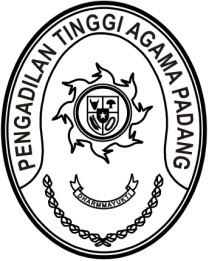 Nomor	:	W3-A/          /KP.06/1/2023	Januari 2023Lampiran	:	1 (satu) berkasPerihal	:	Permohonan Ralat Pertek Pensiun		a.n. IsnainiYth. Kepala Kanreg XII BKN PekanbaruDi 		P E K A N B A R U	Assalamu’alaikum, Wr. Wb.Sehubungan dengan telah terbitnya Pertek Pensiun nomor PH-13001000066 tanggal 
25 Juli 2022 atas nama Isnaini. NIP 196412111995032001. Dengan ini kami sampaikan bahwa terdapat kekeliruan dengan harapan dapat dibetulkan sebagai berikut:Sebagai bahan pertimbangan untuk proses selanjutnya terlampir kami kirimkan Pertek Pensiun, DPCP dan Akta Lahir Anak yang bersangkutan.Demikian disampaikan, atas perhatian dan perkenannya diucapkan terima kasih. 	Wassalam		Ketua,Dr. Drs. H. Pelmizar, M.H.I.Tembusan :- Ketua Pengadilan Agama Padang Panjang.NOTERTULISTERTULISTERTULISTERTULISNONAMATANGGAL LAHIRNAMA AYAH/IBUKETERANGAN1YUHANAR10-06-1956(Nikah Tgl : 01-12-1995)2HILMA YUNIS26-05-1998YUNAHAR/ISNAINIAKNOSEHARUSNYASEHARUSNYASEHARUSNYASEHARUSNYANONAMATANGGAL LAHIRNAMA AYAH/IBUKETERANGAN1YUHANAR10-06-1956(Nikah Tgl : 01-12-1995)2HILMA YUNIS26-05-1998YUNAHAR/ISNAINIAK3AZHARI YUNIS12-03-2002YUNAHAR/ISNAINIAK4RAIHAN YUNIS02-06-2004YUNAHAR/ISNAINIAK